Срок подачи уведомления о переходе на УСН в связи отменой ЕНВД продлен до 31 мартаНе позднее 31 марта 2021 года организации и индивидуальные предприниматели, применявшие систему налогообложения в виде единого налога на вмененный доход (ЕНВД), могут направить уведомление о переходе на упрощенную систему налогообложения (УСН) с 1 января 2021 года (Федеральный закон № 8-ФЗ от 17.02.2021).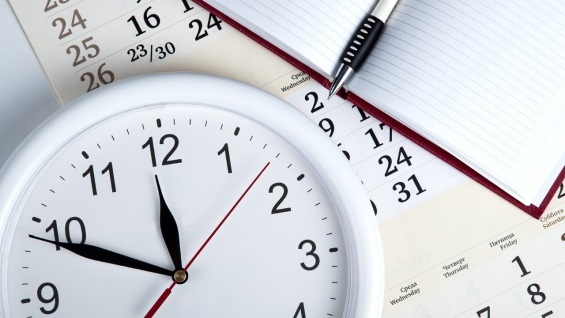 Организация вправе перейти на УСН, если доходы за 9 месяцев 2020 не превысили 112,5 миллионов рублей.Налогоплательщики, не подавшие уведомление о переходе на УСН до 31 марта и не выбравшие другой специальный налоговый режим,  переводятся на общий режим налогообложения.